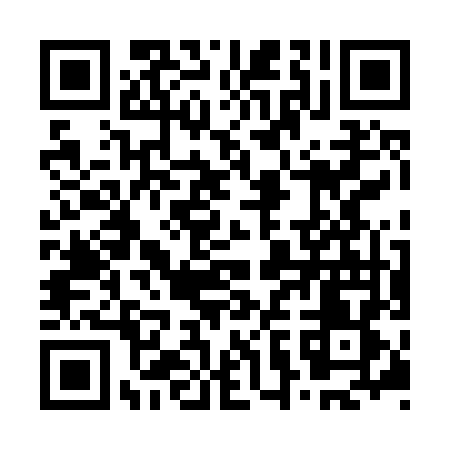 Prayer times for Jeju City, South KoreaWed 1 May 2024 - Fri 31 May 2024High Latitude Method: NonePrayer Calculation Method: Muslim World LeagueAsar Calculation Method: ShafiPrayer times provided by https://www.salahtimes.comDateDayFajrSunriseDhuhrAsrMaghribIsha1Wed4:145:4612:314:137:178:432Thu4:135:4512:314:137:188:443Fri4:125:4412:314:137:188:454Sat4:105:4312:314:137:198:465Sun4:095:4212:314:137:208:476Mon4:085:4112:314:137:218:487Tue4:075:4012:304:137:218:498Wed4:055:3912:304:137:228:509Thu4:045:3812:304:137:238:5110Fri4:035:3712:304:137:248:5211Sat4:025:3712:304:137:248:5312Sun4:015:3612:304:147:258:5413Mon4:005:3512:304:147:268:5514Tue3:595:3412:304:147:278:5715Wed3:585:3412:304:147:278:5816Thu3:575:3312:304:147:288:5917Fri3:565:3212:304:147:299:0018Sat3:555:3212:304:147:309:0119Sun3:545:3112:304:147:309:0220Mon3:535:3012:304:147:319:0321Tue3:525:3012:314:147:329:0422Wed3:515:2912:314:147:329:0523Thu3:505:2912:314:157:339:0524Fri3:495:2812:314:157:349:0625Sat3:495:2812:314:157:349:0726Sun3:485:2712:314:157:359:0827Mon3:475:2712:314:157:369:0928Tue3:465:2612:314:157:369:1029Wed3:465:2612:314:157:379:1130Thu3:455:2612:324:167:389:1231Fri3:455:2512:324:167:389:13